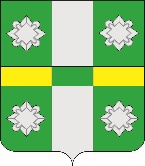 Российская ФедерацияД У М АТайтурского городского поселенияУсольского муниципального районаИркутской областиРЕШЕНИЕ           От					                                                  № р.п. ТайтуркаО внесении изменений в Устав Тайтурского городского поселения Усольского муниципального района Иркутской области С целью приведения Устава Тайтурского городского поселения Усольского муниципального района Иркутской области в соответствие с действующим законодательством, учитывая изменения, внесённые в Федеральный закон от 06.10.2003г.  №131-ФЗ «Об общих принципах организации местного самоуправления в Российской Федерации» Федеральным законом от 10.07.2023г. №286-ФЗ «О внесении изменений в отдельные законодательные акты Российской Федерации», Федеральным законом от 04.08.2023г. №420-ФЗ «О внесении изменений в Федеральный закон  ««Об общих принципах организации местного самоуправления в Российской Федерации» и статью 44 Федерального закона «Об общих принципах организации публичной власти в субъектах Российской  Федерации», Федеральным законом от 04.08.2023г. №449-ФЗ «О внесении изменений в отдельные законодательные акты Российской Федерации»»,  руководствуясь статьями 31, 44, 47 Устава Тайтурского городского поселения Усольского муниципального района Иркутской области, Дума Тайтурского городского поселения  Усольского муниципального района Иркутской области,РЕШИЛА:Внести в Устав Тайтурского городского поселения Усольского муниципального района Иркутской области следующие изменения:часть 1 статьи 6 дополнить пунктом 39 следующего содержания:«39) осуществление выявления объектов накопленного вреда окружающей среде и организация ликвидации такого вреда применительно к территориям, расположенным в границах земельных участков, находящихся в собственности поселения»;1.2. в пункте 8 статьи 7 слова «с федеральными законами» заменить словами «с Федеральным законом от 06.10.2003г.  №131-ФЗ «Об общих принципах организации местного самоуправления в Российской Федерации»;1.3. часть 4.1. статьи 22 дополнить абзацем следующего содержания:«Глава муниципального образования освобождается от ответственности за несоблюдение ограничений и запретов, требований о предотвращении или об урегулировании конфликта интересов и неисполнение обязанностей, установленных Федеральным законом и другими федеральными законами в целях противодействия коррупции, в случае, если несоблюдение таких ограничений, запретов и требований, а также неисполнение таких обязанностей признается следствием не зависящих от него обстоятельств в порядке, предусмотренном частями 3 - 6 статьи 13 Федерального закона от 25 декабря 2008 года N 273-ФЗ «О противодействии коррупции»;1.4. часть 4.1. статьи 36 дополнить абзацем следующего содержания:«Депутат освобождается от ответственности за несоблюдение ограничений и запретов, требований о предотвращении или об урегулировании конфликта интересов и неисполнение обязанностей, установленных Федеральным законом и другими федеральными законами в целях противодействия коррупции, в случае, если несоблюдение таких ограничений, запретов и требований, а также неисполнение таких обязанностей признается следствием не зависящих от него обстоятельств в порядке, предусмотренном частями 3 - 6 статьи 13 Федерального закона от 25 декабря 2008 года N 273-ФЗ «О противодействии коррупции»;1.5. статью 71 изложить в следующей редакции:«Статья 71. Международные и внешнеэкономические связи органов местного самоуправленияМеждународные и внешнеэкономические связи осуществляются органами местного самоуправления в целях решения вопросов местного значения в соответствии с Федеральным законом от 06.10.2003г.  №131-ФЗ «Об общих принципах организации местного самоуправления в Российской Федерации» по согласованию с органами государственной власти Иркутской области в порядке, установленном законом Иркутской области.»2. В порядке, установленном Федеральным законом от 21.07.2005г. № 97-ФЗ «О государственной регистрации Уставов муниципальных образований», предоставить муниципальный правовой акт о внесении изменении в Устав Тайтурского городского поселения Усольского муниципального района Иркутской области на государственную регистрацию в Управление Министерства юстиции Российской Федерации по Иркутской области в течение 15 дней.3. Главе Тайтурского городского поселения Усольского муниципального района Иркутской области опубликовать настоящее решение в газете «Новости» и разместить на официальном сайте администрации Тайтурского городского поселения в информационно-телекоммуникационной сети «Интернет» (www.taiturka.irkmo.ru)  после государственной регистрации в течение 7 дней и направить в Управление Министерства юстиции Российской Федерации по Иркутской области сведения об источнике и о дате официального опубликования (обнародования) для включения указанных сведений в государственный реестр уставов муниципальных образований Иркутской области в десятидневный срок.4. Настоящее решение вступает в силу после государственной регистрации и опубликования в газете «Новости».Председатель Думы Тайтурского городского поселения Усольского муниципального района Иркутской области    								     М.А. ЕршовИ.о. главы Тайтурского городского поселения Усольского муниципального района Иркутской области    					                             И.И. ПлатоноваДепутаты:Бабенко В.Г.        ____________________________Верхотурова О.С.____________________________Лутков А.А.         ____________________________Маркевич Ю.Г.    ____________________________Непомнящих Л.Г.____________________________Топольский В.И. ____________________________Хомяков Н.В.      ____________________________Юшманова А.А. _____________________________Подготовил: главный специалист администрации по юридическим вопросам и нотариальным действиям __________ О.В. Мунтян «___»_____________2023 г.